TEST DI INGRESSO GEOGRAFIAClasse 3OSSERVA IL DISEGNO E INDICA SE LE FRASI SONO VERE (V) O FALSE (F).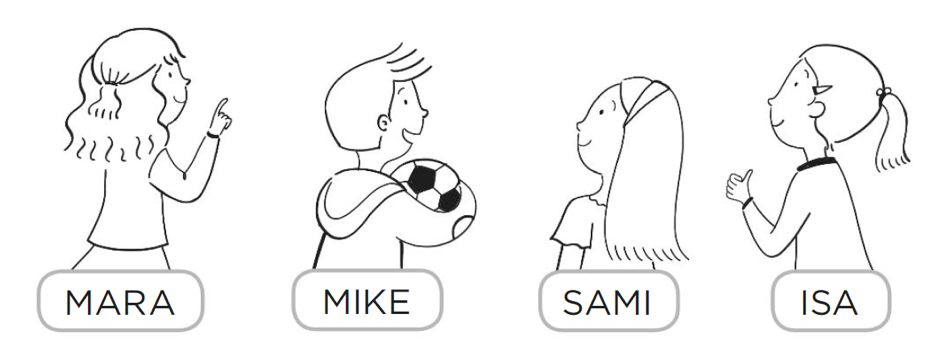 Mara è a sinistra di Mike.					V	FSami è a destra di Isa.						V	FA destra di Sami c’è Mara.					V	FSami ha a destra Isa e a sinistra Mike.			V	FOSSERVA IL DISEGNO E INDICA SE LE FRASI SONO VERE (V) O FALSE (F).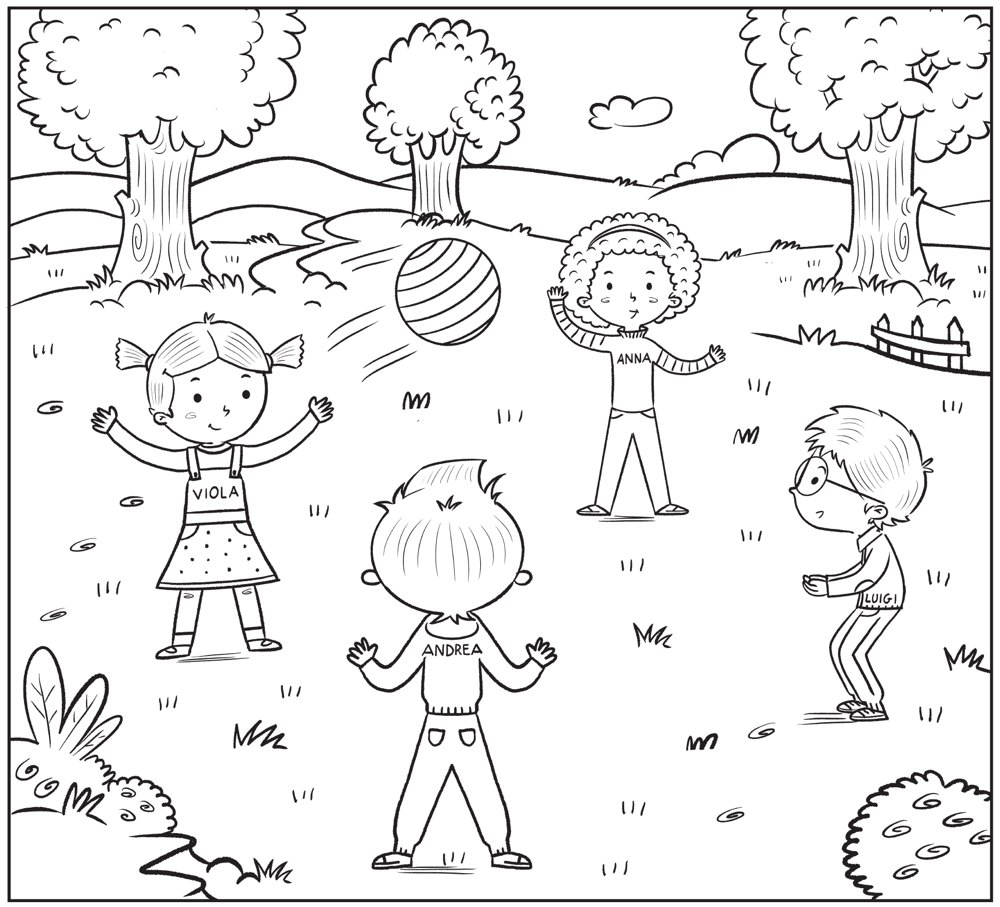 Viola è a sinistra di Andrea.					V	FAnna è a destra di Viola.						V	FA destra di Luigi c’è Andrea.					V	FA sinistra di Luigi c’è Andrea.					V	FAnna ha a destra Viola e a sinistra Luigi.			V	FViola ha a destra Anna e a sinistra Andrea.		V	FINDICA SOLO LE PAROLE DELLO SPAZIO, CIOÈ LE PAROLE 
CHE INDICANO LA POSIZIONE DI ELEMENTI NELLO SPAZIO.
ATTENZIONE: LE PAROLE DA SEGNARE SONO 6!FuoriDopoDomaniDavantiA destraAccantoParcoMentreDietroLontanoOSSERVA GLI SPAZI RAPPRESENTATI NEI DISEGNI 
E RISPONDI ALLE DOMANDE.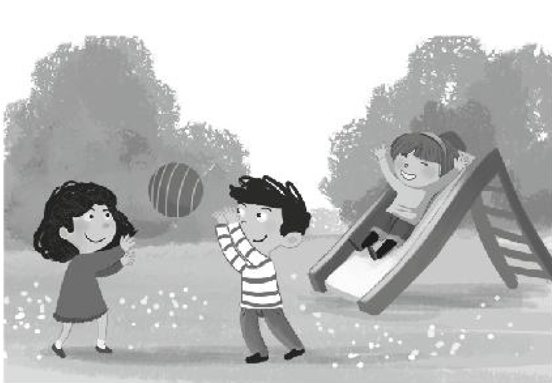 Il parco (senza recinzione) è uno spazio aperto o chiuso?ApertoChiusoIl parco (senza recinzione) è uno spazio pubblico o privato?PubblicoPrivato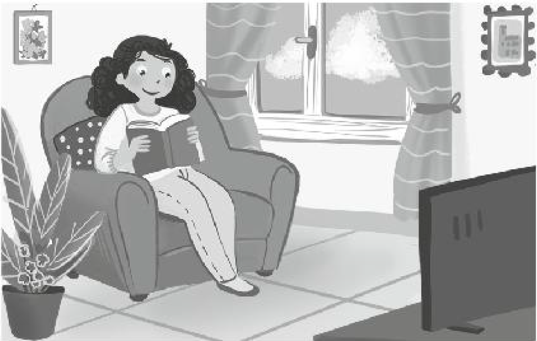 Il soggiorno è uno spazio aperto o chiuso?ApertoChiusoIl soggiorno è uno spazio pubblico o privato?PubblicoPrivato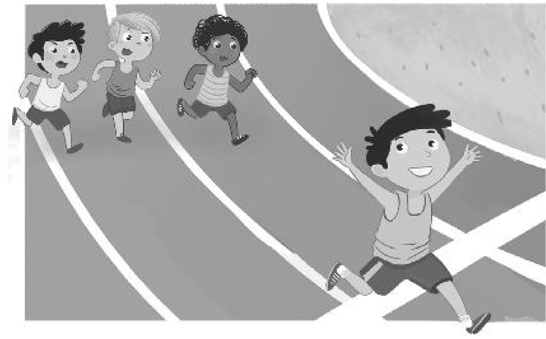 Il campo sportivo è uno spazio aperto o chiuso?ApertoChiusoIl campo sportivo è uno spazio pubblico o privato?PubblicoPrivato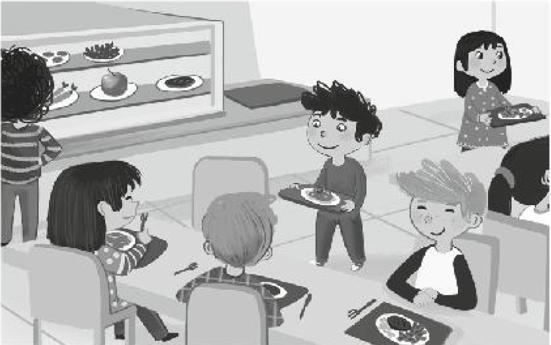 La mensa è uno spazio aperto o chiuso?ApertoChiusoLa mensa è uno spazio pubblico o privato?PubblicoPrivatoOSSERVA IL DISEGNO DEL SALOTTO DELLA FAMIGLIA ROSSI. 
INDICA QUALE DELLE TRE RAPPRESENTAZIONI DALL’ALTO
È QUELLA CORRETTA.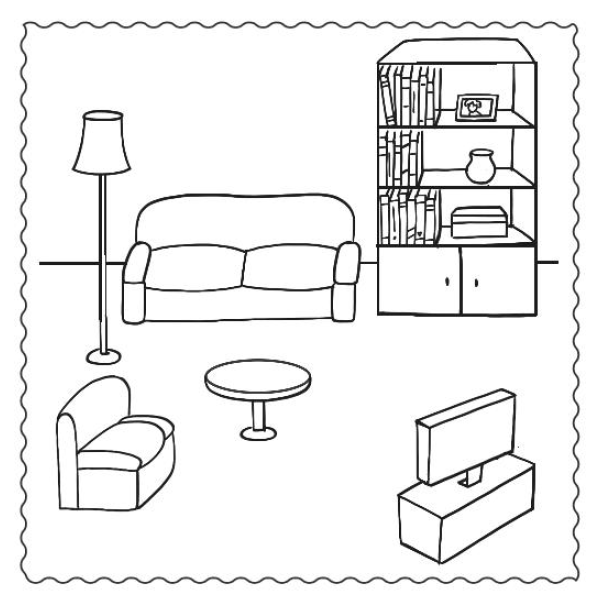 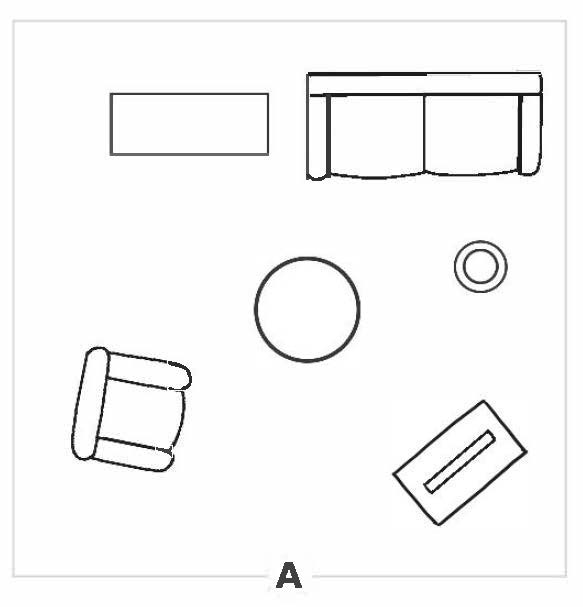 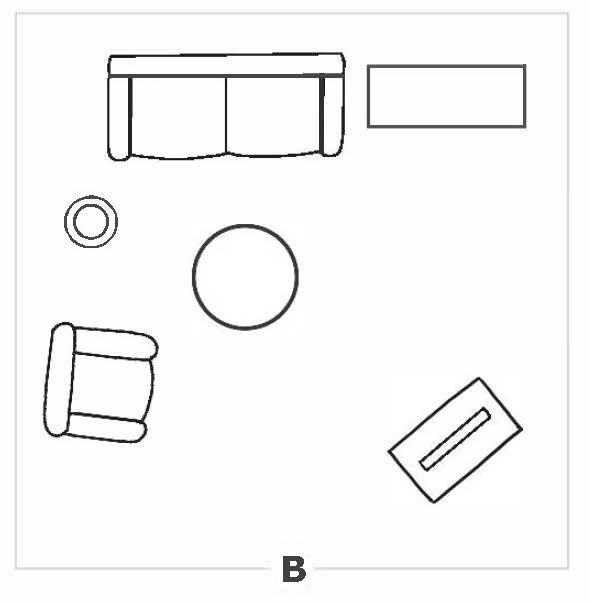 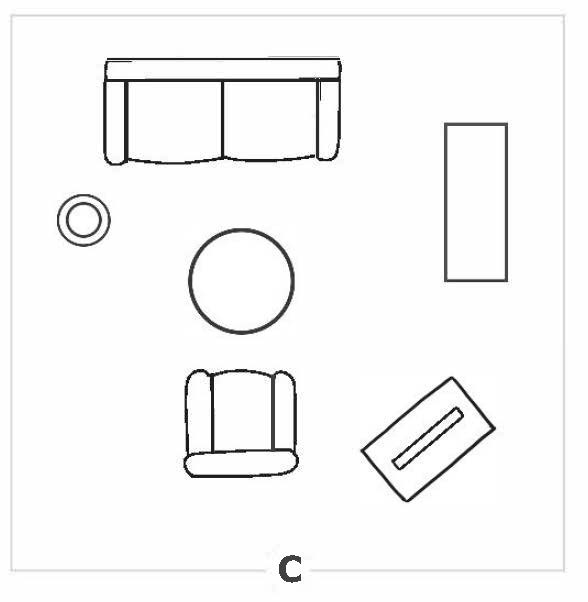 ABCOSSERVA IL DISEGNO E LA SUA RAPPRESENTAZIONE IN PIANTA.
POI PER OGNI ELEMENTO DELLA PIANTA INDICA A QUALE NUMERO CORRISPONDE NEL DISEGNO. E SCRIVI QUAL È IL SUO NOME.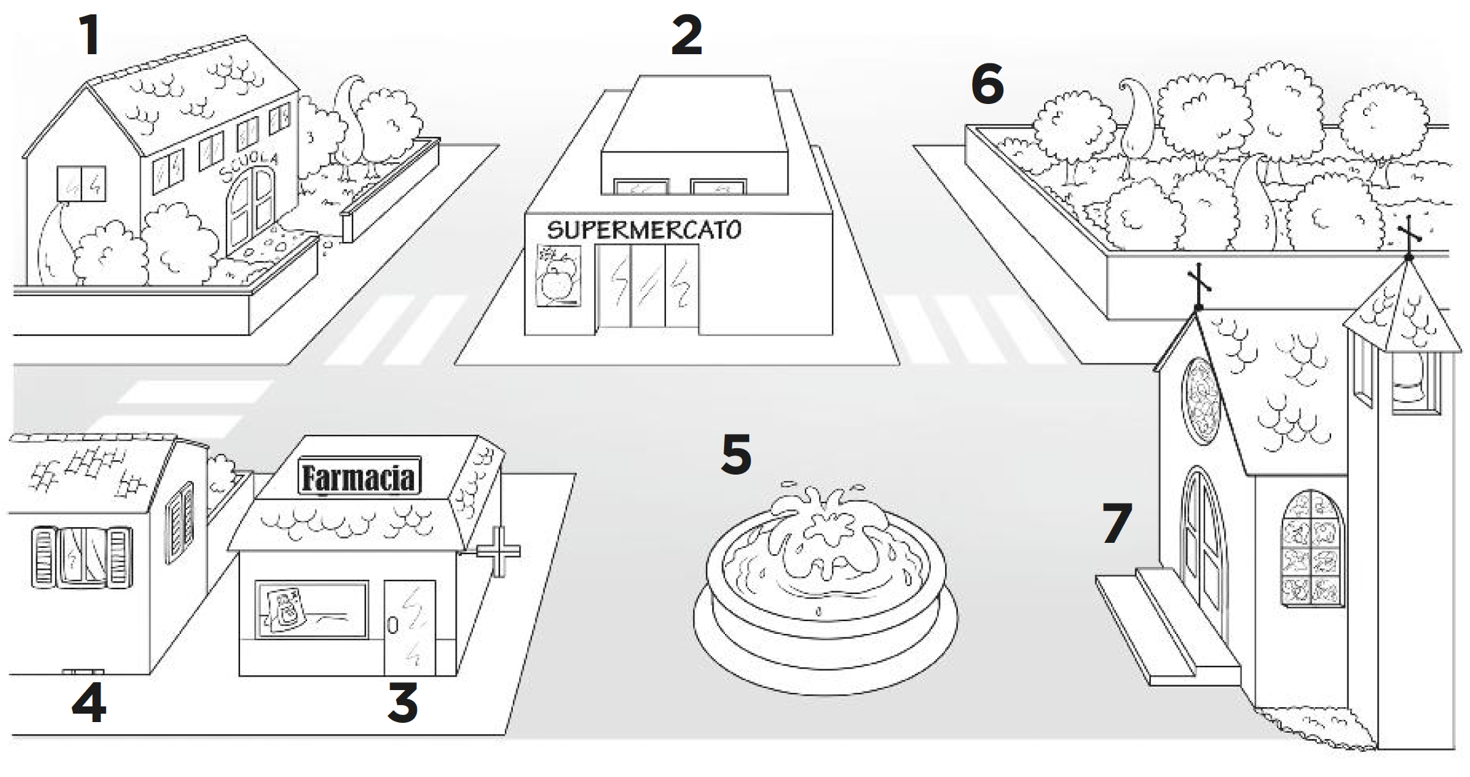 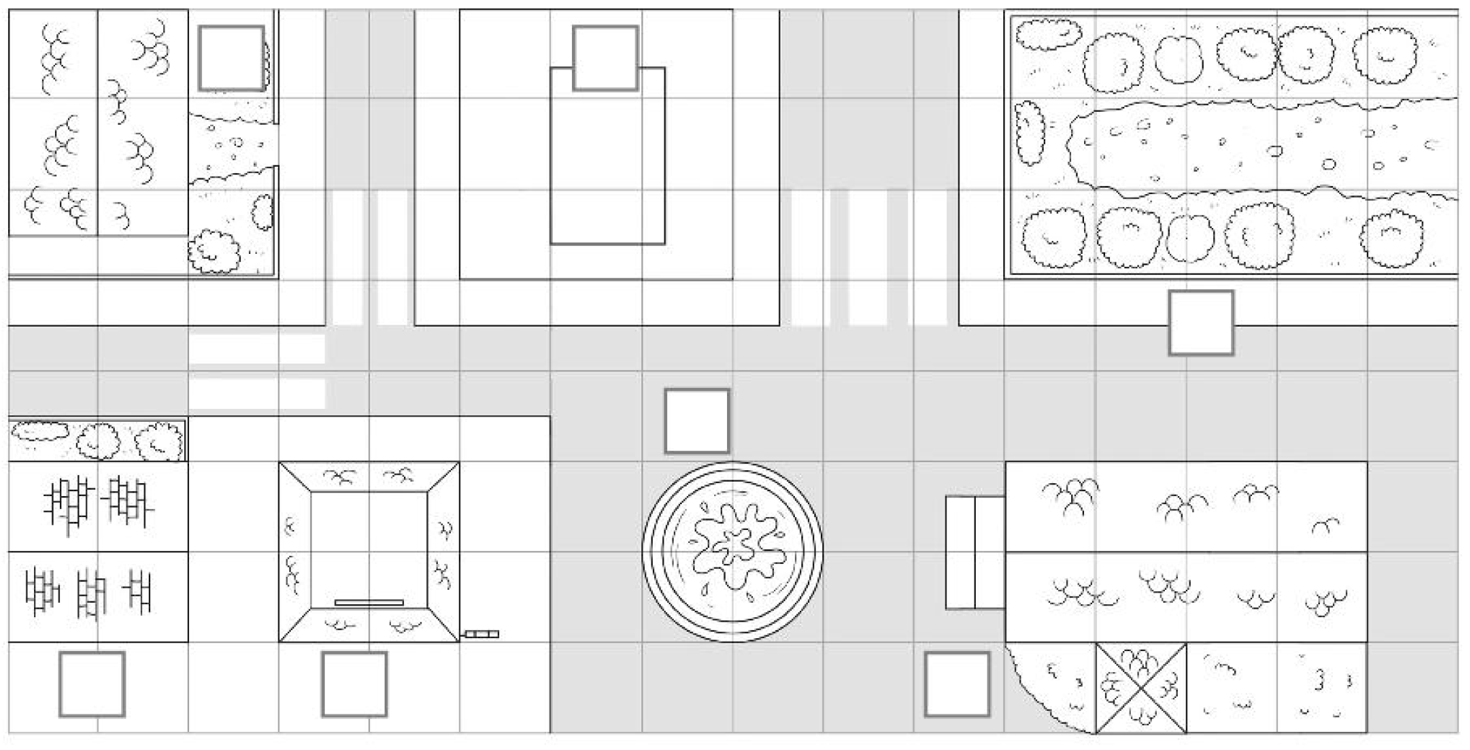   Corrisponde al numero ______ . È la ____________________ .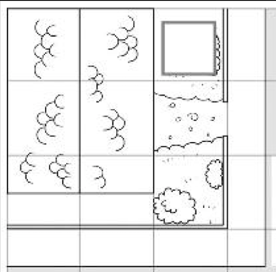   Corrisponde al numero ______ . È il ____________________ .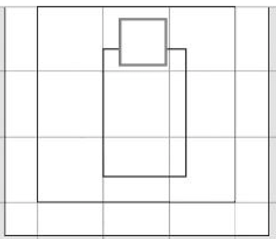   Corrisponde al numero ______ . È il ____________________ .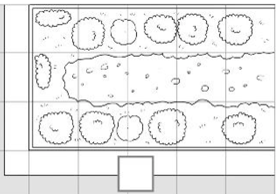   Corrisponde al numero ______ . È la ____________________ .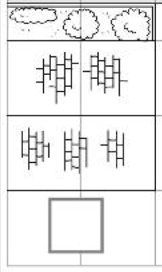   Corrisponde al numero ______ . È la ____________________ .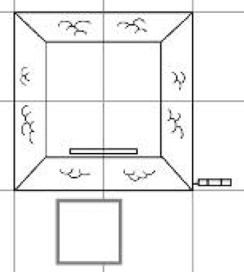   Corrisponde al numero ______ . È la ____________________ .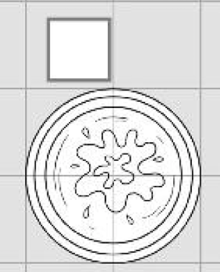   Corrisponde al numero ______ . È la ____________________ .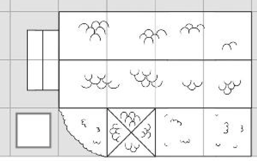 OSSERVA LA MAPPA DEL QUARTIERE E INDICA CHE COSA SIGNIFICANO I SIMBOLI. 
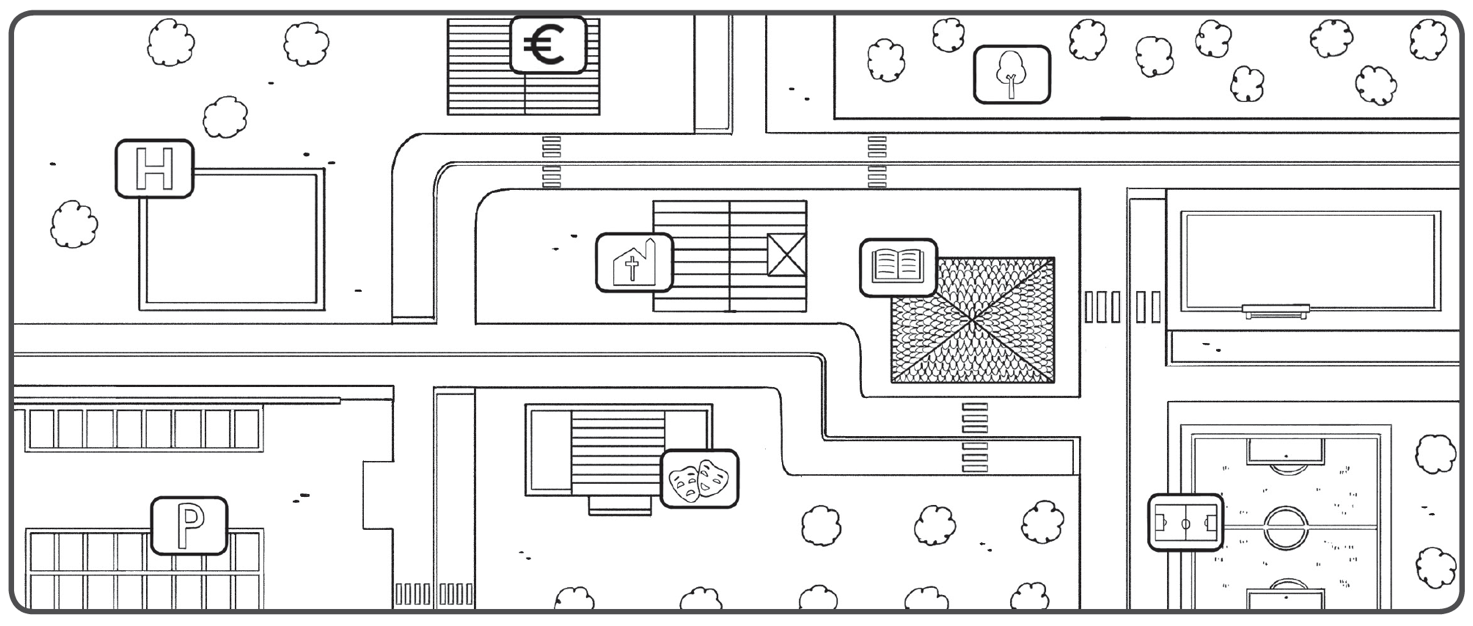   È l’______________________ .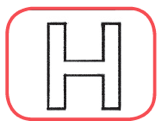   È la ______________________ .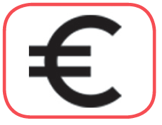   È il ______________________ .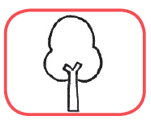   È la ______________________ .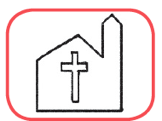   È la ______________________ .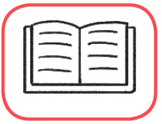   È il ______________________ .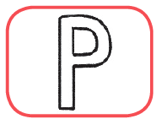   È il ______________________ .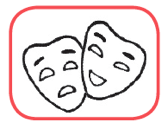   È il ______________________ .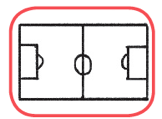 OSSERVA IL RETICOLO DEL QUARTIERE E SCRIVI LE COORDINATE.
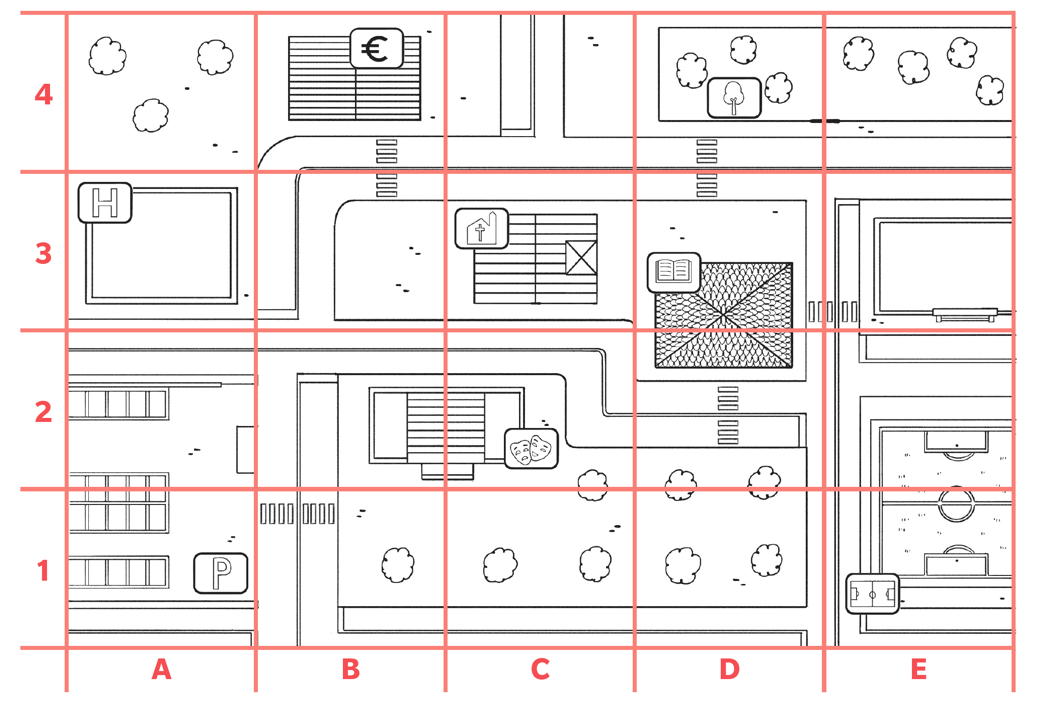   ____ , ____  ____ , ____  ____ , ____ e ____ , ____  ____ , ____  ____ , ____ e ____ , ____  ____ , ____ e ____ , ____  ____ , ____ e ____ , ____  ____ , ____ e ____ , ____OSSERVA IL DISEGNO E POI INDICA SE GLI ELEMENTI DEL PAESAGGIO SONO NATURALI O ANTROPICI (CIOÈ MODIFICATI DALL’INTERVENTO DELL’UOMO).
          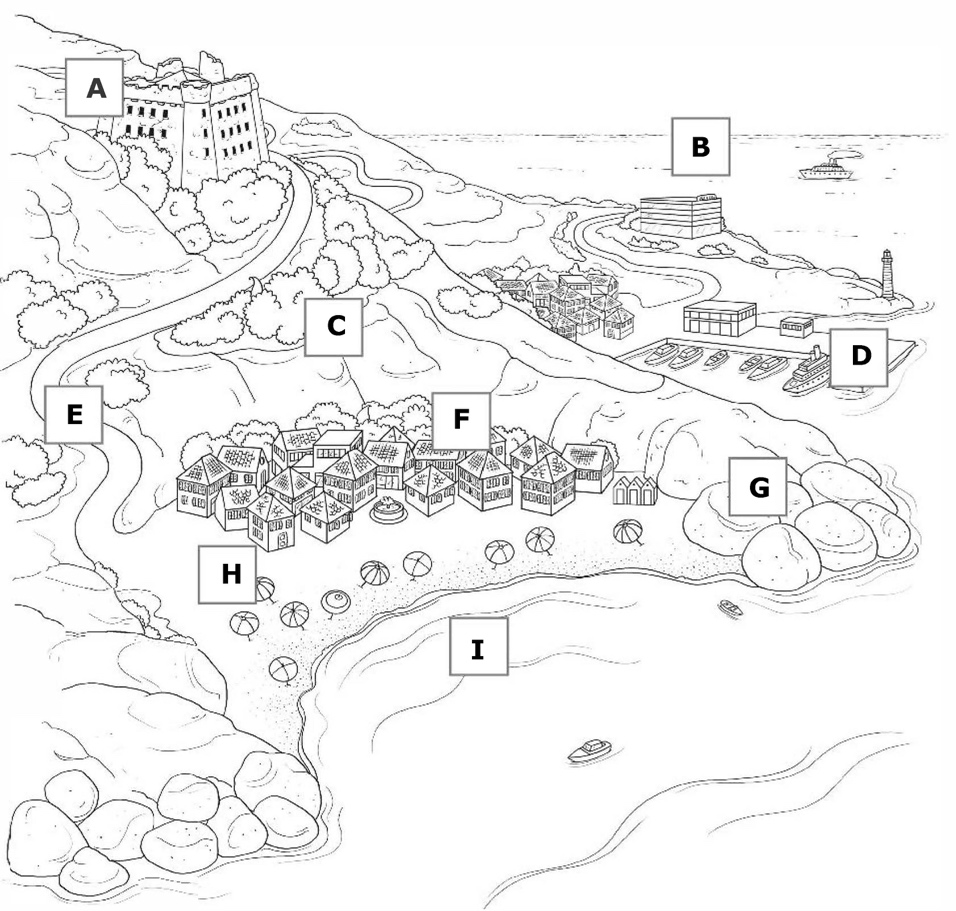 A (il castello) è un elemento __________________ .B (l’albergo) è un elemento __________________ .C (i cespugli) è un elemento __________________ .D (il porto) è un elemento __________________ .E (la strada) è un elemento __________________ .F (il paese) è un elemento __________________ .G (gli scogli) è un elemento __________________ .H (la spiaggia) è un elemento __________________ .I (il mare) è un elemento __________________ .INDICA TUTTE LE FRASI CHE SONO RIFERITE ALLA MONTANGA. 
ATTENZIONE: LE FRASI DA SEGNARE SONO 3!È un rilevo molto alto.È un rilievo dalla forma tondeggiante.Le cime possono essere coperte da neve.Ci sono autostrade.Possono esserci i ghiacciai.Si pratica la pesca in acqua salata.INDICA L’UNICA FRASE CHE NON È RIFERITA ALLA COLLINA.È un rilievo dalla forma tondeggiante.Si coltivano alberi da frutto, viti e ulivi.È un rilievo molto alto.Nei fitti boschi vivono lepri, cinghiali, volpi…INDICA SE LE FRASI SUL MARE, IL FIUME E IL LAGO SONO VERE (V) 
O FALSE (F).Il mare è una distesa d’acqua dolce.					V	FLa costa è il punto in cui il mare incontra la terra.		V	FNelle spiagge non ci sono elementi antropici.			V	FAl mare si pratica la pesca.						V	FI pesci si trovano solo nei fiumi.					V	FL’acqua dei laghi è dolce.						V	FIl ruscello è un corso d’acqua molto grande.			V	FI laghi hanno forme e dimensioni diverse.				V	FTEST DI INGRESSO GEOGRAFIAcon soluzioni in rosso per l’insegnanteClasse 3OSSERVA IL DISEGNO E INDICA SE LE FRASI SONO VERE (V) O FALSE (F).Mara è a sinistra di Mike.					V	FSami è a destra di Isa.						V	FA destra di Sami c’è Mara.					V	FSami ha a destra Isa e a sinistra Mike.			V	FOSSERVA IL DISEGNO E INDICA SE LE FRASI SONO VERE (V) O FALSE (F).Viola è a sinistra di Andrea.					V	FAnna è a destra di Viola.						V	FA destra di Luigi c’è Andrea.					V	FA sinistra di Luigi c’è Andrea.					V	FAnna ha a destra Viola e a sinistra Luigi.			V	FViola ha a destra Anna e a sinistra Andrea.		V	FINDICA SOLO LE PAROLE DELLO SPAZIO, CIOÈ LE PAROLE 
CHE INDICANO LA POSIZIONE DI ELEMENTI NELLO SPAZIO.
ATTENZIONE: LE PAROLE DA SEGNARE SONO 6!FuoriDopoDomaniDavantiA destraAccantoParcoMentreDietroLontanoOSSERVA GLI SPAZI RAPPRESENTATI NEI DISEGNI 
E RISPONDI ALLE DOMANDE.Il parco (senza recinzione) è uno spazio aperto o chiuso?ApertoChiusoIl parco (senza recinzione) è uno spazio pubblico o privato?PubblicoPrivatoIl soggiorno è uno spazio aperto o chiuso?ApertoChiusoIl soggiorno è uno spazio pubblico o privato?PubblicoPrivatoIl campo sportivo è uno spazio aperto o chiuso?ApertoChiusoIl campo sportivo è uno spazio pubblico o privato?PubblicoPrivatoLa mensa è uno spazio aperto o chiuso?ApertoChiusoLa mensa è uno spazio pubblico o privato?PubblicoPrivatoOSSERVA IL DISEGNO DEL SALOTTO DELLA FAMIGLIA ROSSI. 
INDICA QUALE DELLE TRE RAPPRESENTAZIONI DALL’ALTO
È QUELLA CORRETTA.ABCOSSERVA IL DISEGNO E LA SUA RAPPRESENTAZIONE IN PIANTA.
POI PER OGNI ELEMENTO DELLA PIANTA INDICA A QUALE NUMERO CORRISPONDE NEL DISEGNO. E SCRIVI QUAL È IL SUO NOME.  Corrisponde al numero ___1___ . È la ____scuola____ .  Corrisponde al numero ___2___ . È il ____supermercato____ .  Corrisponde al numero ___6___ . È il ____parco / giardino____ .  Corrisponde al numero ___4___ . È la ____casa____ .  Corrisponde al numero ___3___ . È la ____farmacia____ .  Corrisponde al numero ___5___ . È la ____fontana____ .  Corrisponde al numero ___7___ . È la ____chiesa____ .OSSERVA LA MAPPA DEL QUARTIERE E INDICA CHE COSA SIGNIFICANO I SIMBOLI. 
  È l’__________ospedale____________ .  È la __________banca____________ .  È il __________parco / giardino____________ .  È la __________chiesa____________ .  È la __________biblioteca____________ .  È il __________parcheggio____________ .  È il __________teatro____________ .  È il __________campo sportivo____________ .OSSERVA IL RETICOLO DEL QUARTIERE E SCRIVI LE COORDINATE.
  __A__ , __3__  __B__ , __4__  __D__ , __4__ e __E__ , __4__  __C__ , __3__  __D__ , __2__ e __D__ , __3__  __A__ , __1__ e __A__ , __2__  __B__ , __2__ e __C__ , __2__  __E__ , __1__ e __E__ , __2__OSSERVA IL DISEGNO E POI INDICA SE GLI ELEMENTI DEL PAESAGGIO SONO NATURALI O ANTROPICI (CIOÈ MODIFICATI DALL’INTERVENTO DELL’UOMO).
          A (il castello) è un elemento _________artificiale_________ .B (l’albergo) è un elemento _________artificiale_________ .C (i cespugli) è un elemento _________naturale_________ .D (il porto) è un elemento _________artificiale_________ .E (la strada) è un elemento _________artificiale_________ .F (il paese) è un elemento _________artificiale_________ .G (gli scogli) è un elemento _________naturale_________ .H (la spiaggia) è un elemento _________naturale_________ .I (il mare) è un elemento _________naturale_________ .INDICA TUTTE LE FRASI CHE SONO RIFERITE ALLA MONTANGA. 
ATTENZIONE: LE FRASI DA SEGNARE SONO 3!È un rilevo molto alto.È un rilievo dalla forma tondeggiante.Le cime possono essere coperte da neve.Ci sono autostrade.Possono esserci i ghiacciai.Si pratica la pesca in acqua salata.INDICA L’UNICA FRASE CHE NON È RIFERITA ALLA COLLINA.È un rilievo dalla forma tondeggiante.Si coltivano alberi da frutto, viti e ulivi.È un rilievo molto alto.Nei fitti boschi vivono lepri, cinghiali, volpi…INDICA SE LE FRASI SUL MARE, IL FIUME E IL LAGO SONO VERE (V) 
O FALSE (F).Il mare è una distesa d’acqua dolce.					V	FLa costa è il punto in cui il mare incontra la terra.		V	FNelle spiagge non ci sono elementi antropici.			V	FAl mare si pratica la pesca.						V	FI pesci si trovano solo nei fiumi.					V	FL’acqua dei laghi è dolce.						V	FIl ruscello è un corso d’acqua molto grande.			V	FI laghi hanno forme e dimensioni diverse.				V	F